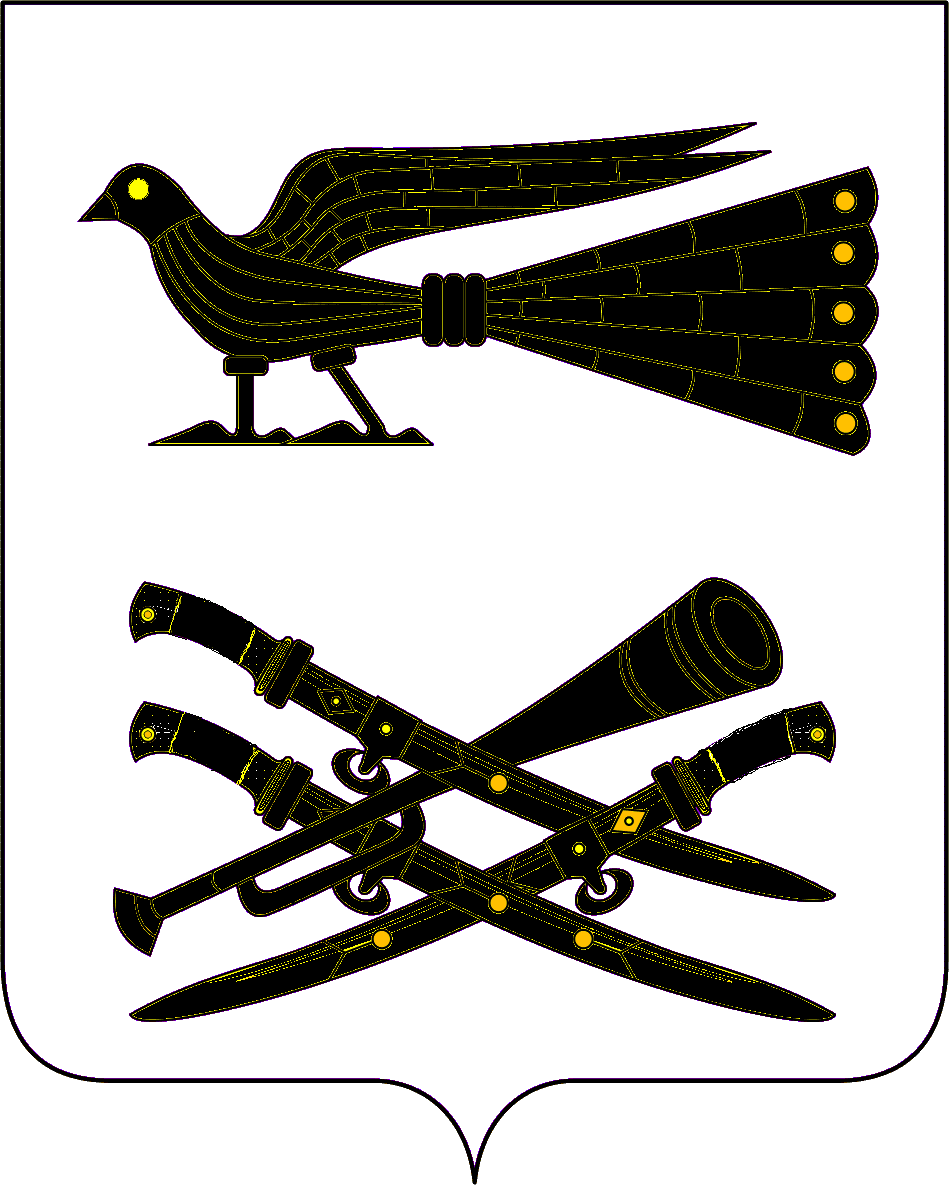 СОВЕТ ПРОЛЕТАРСКОГО СЕЛЬСКОГО ПОСЕЛЕНИЯКОРЕНОВСКОГО РАЙОНАРЕШЕНИЕот12.02.2013					                     		                                       №198 х. Бабиче-КореновскийО внесении изменений в решение Совета Пролетарского сельского поселения Кореновского района от 24 ноября 2011 года № 121 «Об утверждении Положения «Осуществление муниципального земельного контроля»В целях приведения решения Совета Пролетарского сельского поселения Кореновского района от 24 ноября 2011 года № 121 «Об утверждении Положения «Осуществление муниципального земельного контроля» в соответствие с действующим  законодательством, Совет Пролетарского сельского поселения Кореновского района р е ш и л:1. Внести в решение Совета Пролетарского сельского поселения Кореновского района от 24 ноября 2011 года № 121 «Об утверждении Положения «Осуществление муниципального земельного контроля» следующие изменения:1) в статье 8 приложения к решению:а) пункт 8.1.3. дополнить абзацем 2 следующего содержания:«Основанием для включения плановой проверки в ежегодный план проведения плановых проверок является истечение трех лет со дня:1) государственной регистрации юридического лица, индивидуального предпринимателя;2) окончания проведения последней плановой проверки юридического лица, индивидуального предпринимателя;3) начала осуществления юридическим лицом, индивидуальным предпринимателем предпринимательской деятельности в соответствии с представленным в уполномоченный Правительством Российской Федерации в соответствующей сфере федеральный орган исполнительной власти уведомлением о начале осуществления отдельных видов предпринимательской деятельности в случае выполнения работ или предоставления услуг, требующих представления указанного уведомления.»;б) пункт 8.1.6. изложить в новой редакции:2«В срок до 1 сентября года, предшествующего году проведения плановых проверок, уполномоченный орган направляет проекты ежегодных планов проведения плановых проверок в органы прокуратуры.Органы прокуратуры рассматривают проекты ежегодных планов проведения плановых проверок на предмет законности включения в них объектов муниципального контроля и в срок до 1 октября года, предшествующего году проведения плановых проверок, вносят предложения руководителю уполномоченного органа о проведении совместных плановых проверок.Уполномоченный орган рассматривает предложения органов прокуратуры и по итогам их рассмотрения направляет в органы прокуратуры в срок до 1 ноября года, предшествующего году проведения плановых проверок, утвержденные ежегодные планы проведения плановых проверок.».3. Решение вступает в силу после его официального обнародования.Глава Пролетарского сельского поселения Кореновского района                                                                                   О.В.Руга